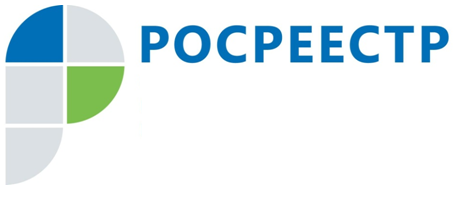 Актуализация контактных данных собственников в ЕГРН -  дополнительный способ защиты недвижимостиУправление Росреестра по Смоленской области обращает внимание правообладателей недвижимости на важность актуализации контактных данных, содержащихся в Едином государственном реестре недвижимости (ЕГРН).Вся информация об объектах недвижимости и ее собственниках, в том числе контактные данные, внесена в ЕГРН на основе представленных заявлений, многие из которых были поданы много лет назад. Таким образом, если долгое время 
не осуществляется никаких учетно-регистрационных действий с недвижимостью, контактные данные устаревают: меняются номера телефонов, адреса электронной почты. В случае изменения этих сведений крайне важно своевременно дать знать об этом обратившись с ответствующим заявлением в ближайший офис МФЦ. «Наличие в ЕГРН почтового адреса, телефонного номера или электронной почты позволит в случае необходимости своевременно связаться с собственником и предотвратить возможные неправомерные действия третьих лиц в отношении недвижимости, правообладателем которой он является», - отметила начальник отдела государственной редакции недвижимости Управления Росреестра по Смоленской области Олеся Вороненко.Таким образом, Управление Росреестра по Смоленской области рекомендуем собственникам недвижимости в случае изменения персональных данных обратиться с заявлением в любой офис МФЦ. Для подачи заявления необходимо при себе иметь документ, удостоверяющий личность - паспорт.В МФЦ заполняется заявление «Об исправлении технической ошибки 
в записях ЕГРН, о внесении сведений в ЕГРН заинтересованным лицом, о внесении в ЕГРН записей о наличии возражения в отношении зарегистрированного права на объект недвижимости, записей о невозможности государственной регистрации права без личного участия правообладателя, записей о наличии прав требований 
в отношении зарегистрированного права, отдельных записей о правообладателе, 
а также отдельных дополнительных сведений об объекте недвижимости».В строке (п. 3.1.3) формы заявления, которая утверждена Приказом Минэкономразвития России от 08.12.2015 № 920,в зависимости от информации, которую необходимо добавить (изменить) в ЕГРН, указывается почтовый адрес 
или электронная почта, контактный номер телефона.Данные изменения будут внесены в ЕГРН бесплатно в течение 3-х рабочих дней со дня подачи заявления, что позволит собственнику быть в курсе любых изменений с его недвижимостью.О.В. Вороненко _______________________Контакты для СМИПресс-служба Управления Росреестра по Смоленской областиE-mail: 67_upr@rosreestr.ruwww.rosreestr.ruАдрес: 214025, г. Смоленск, ул. Полтавская, д. 8